Name:_________________________________Informative Writing:Character TraitsREVOLUTIONARY MEN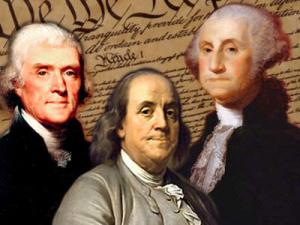 